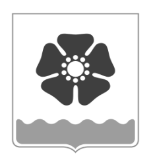 Городской Совет депутатовмуниципального образования «Северодвинск» (Совет депутатов Северодвинска)седьмого созываРЕШЕНИЕО внесении изменений в решение Совета депутатов Северодвинска от 26.06.2008 № 79В соответствии с Федеральным законом от 13.03.2006 № 38-ФЗ «О рекламе», Уставом городского округа Архангельской области «Северодвинск» и в целях приведения муниципального правового акта в соответствие с законодательством Российской Федерации Совет депутатов СеверодвинскаРЕШИЛ:1. Внести в решение Совета депутатов Северодвинска от 26.06.2008 № 79 (в редакции от 21.06.2018) «Об организации и проведении торгов на право заключения договора на установку и эксплуатацию рекламной конструкции на территории муниципального образования «Северодвинск», следующие изменения:1) пункт 1 изложить в следующей редакции:«1. Утвердить прилагаемый Порядок организации и проведения электронных торгов на право заключения договоров на установку и эксплуатацию рекламных конструкций на территории муниципального образования «Северодвинск».»;2) Порядок, предусмотренный пунктом 1 настоящего решения, изложить в прилагаемой редакции.2. Настоящее решение вступает в силу после его официального опубликования.3. Опубликовать (обнародовать) настоящее решение в бюллетене нормативно-правовых актов муниципального образования «Северодвинск» «Вполне официально», разместить в сетевом издании «Вполне официально» (вполне-официально.рф) и на официальных интернет-сайтах Совета депутатов Северодвинска и Администрации Северодвинска. Приложение к решению Совета депутатов Северодвинска от 21.09.2023 № 74Порядок организации и проведения электронных торгов на право заключения договоров на установку и эксплуатацию рекламных конструкций на территории муниципального образования «Северодвинск»1. Общие положения1.1. Настоящий порядок (далее – Порядок) определяет процедуру организации и проведения электронных торгов на право заключения договоров на установку и эксплуатацию рекламных конструкций на территории муниципального образования «Северодвинск».1.2. Основными целями проведения аукциона в электронной форме являются:обеспечение прозрачности;автоматизация торгов;расширение конкуренции;предоставление равных условий участникам торгов.1.3. Основными принципами проведения аукциона на право заключения договоров на установку и эксплуатацию рекламных конструкций на территории муниципального образования «Северодвинск» (далее – торги) являются:единство требований для всех участников;открытость и доступность информации о проведении торгов;гласность и состязательность при проведении торгов.1.4. Предметом торгов является право на заключение договоров на установку и эксплуатацию рекламных конструкций на территории муниципального образования «Северодвинск» (далее – договор). 1.5. Проведение торгов осуществляется на электронной торговой площадке (далее – ЭТП).1.6. Торги проводятся только в отношении рекламных конструкций, указанных в схеме размещения рекламных конструкций на территории муниципального образования «Северодвинск» (I часть – город Северодвинск), утвержденной в установленном порядке.1.7. Организатором торгов является Комитет по управлению муниципальным имуществом Администрации Северодвинска (далее – Организатор торгов).1.8. Для целей проведения торгов постановлением Администрации Северодвинска создается постоянно действующая комиссия (далее – комиссия) и утверждается ее состав.2. Функции организатора торгов, заявителя, участника торгов, оператора ЭТП комиссии по проведению торгов2.1. Организатор торгов:принимает решение о проведении торгов;устанавливает перечень и состав лотов, выставляемых на торги;определяет дату, время, состав документации о торгах;4)  определяет срок и условия внесения задатка претендентами на участие в торгах;осуществляет подготовку формы заявки на участие в торгах;определяет электронную торговую площадку – сайт в информационно-телекоммуникационной сети «Интернет», определяемый организатором торгов, на котором проводятся торги, а также размещается информация, сведения и документы, связанные с проведением торгов;является администратором личного кабинета в торговой секции на ЭТП;организует подготовку и опубликование извещения о торгах;обеспечивает работу комиссии.2.2. Заявитель на участие в торгах (далее – Заявитель):1) проходит процедуру регистрации на ЭТП, определенной для проведения торгов;2) подает заявку на участие в торгах по одному лоту и/или по нескольким лотам;3) обеспечивает достоверность представляемой информации;4) для участия в торгах вносит задаток в размере, в сроки и на счет, указанные в извещении;5) вправе отозвать или изменить поданную заявку на участие в торгах до окончания срока приема заявок. Денежные средства, внесенные в качестве задатка, возвращаются заявителю в течение пяти рабочих дней со дня отзыва заявки.2.3. Заявитель, признанный участником торгов (далее – Участник торгов):1) участвует в торгах в порядке, установленном настоящим Порядком и регламентом ЭТП;2) в случае победы в торгах приобретает права и несет обязанности в соответствии с условиями настоящего Порядка.2.4. Комиссия осуществляет следующие функции:1) осуществляет контроль за соблюдением порядка проведения торгов;2) утверждает документацию о торгах, в том числе перечень выставляемых на торги рекламных мест;3) осуществляет рассмотрение заявок на участие в торгах и прилагаемых к ним документов;4) принимает решение о признании заявителей на участие в торгах участниками торгов или об отказе в допуске к участию в торгах по основаниям, установленным настоящим Порядком;5) принимает решение о признании торгов несостоявшимися;6) определяет победителя торгов;7) оформляет и подписывает протоколы о проведения торгов, рассмотрении заявок на участие в торгах, об отмене торгов, о результатах торгов;8) осуществляет иные полномочия, предусмотренные настоящим Порядком.2.5. Заседание комиссии является правомочным, если на нем присутствует не менее половины членов;2.6. Решение комиссии принимается простым большинством голосов от ее состава, при равенстве голосов голос председателя комиссии является решающим. Решение комиссии оформляется протоколом и подписывается председателем комиссии (в его отсутствие – заместителем председателя комиссии) и секретарем.3. Документация о торгах3.1. В состав документации о торгах включаются:1) информация о времени и месте проведения торгов;2) информация о порядке получения документации о торгах;3) перечень выставляемых на торги рекламных мест;4) начальная цена предмета торгов;5) бланк заявки на участие в торгах, перечень документов, необходимых для участия в торгах;6) проект договора.3.2. Документация о торгах представляется в комплекте по запросу лица, заявившего о намерении участвовать в торгах, в порядке, установленном документацией о торгах.4. Извещение о проведении электронного аукциона4.1. Организатор торгов не менее чем за 30 (тридцать) дней до дня проведения торгов размещает извещение, документацию об аукционе, бланк заявки на участие в торгах и проект договора в форме электронных документов в официальных источниках публикации информации о проведении торгов на официальном сайте Администрации Северодвинска www.severodvinsk.info, на официальном сайте торгов Российской Федерации www.torgi.gov.ru., а также на ЭТП, определенной для проведения торгов.4.2. Извещение должно содержать:1) наименование Организатора торгов, его местонахождение, почтовый адрес, адрес электронной почты, номер контактного телефона;2) информацию об ЭТП (наименование ЭТП, ссылка на адрес ЭТП в информационно-телекоммуникационной сети «Интернет», ссылка на регламент работы ЭТП в информационно-телекоммуникационной сети «Интернет»);3) дату и время проведения торгов;4) основные характеристики лота (лотов), выставленного (выставленных) на торги;5) начальную цену предмета торгов;6) сумму задатка; 7) «шаг аукциона»;8) размер, срок и порядок внесения задатка;9) порядок подачи заявок, даты начала и окончания приема заявок на участие в торгах;10) перечень документов, необходимых для участия в торгах, и требования к их оформлению;11) срок рассмотрения заявок и определения участников торгов;12) порядок определения победителя торгов;13) дату и время подведения итогов торгов;14) условия и сроки заключения договора;15) срок оплаты за право заключения договора;16) реквизиты счета для перечисления платы за право заключения договора;17) бланк заявки;18) проект договора.4.3. Организатор торгов вправе принять решение о внесении изменений в извещение в срок не позднее чем за 5 (пять) рабочих дней до даты окончания приема заявок. Изменения подлежат опубликованию в течение 1 (одного) дня со дня принятия соответствующего решения на официальном сайте Администрации Северодвинска www.severodvinsk.info, на официальном сайте торгов Российской Федерации www.torgi.gov.ru., а также на ЭТП.При этом срок подачи заявок на участие в торгах должен быть продлен так, чтобы со дня размещения таких изменений до даты окончания срока подачи заявок на участие в торгах этот срок составлял не менее чем 15 (пятнадцать) календарных дней.4.4. Организатор вправе отказаться от проведения торгов не позднее чем за 5 (пять) рабочих дней до даты окончания срока подачи заявок на участие в торгах.Извещение об отказе от проведения торгов размещается на официальном сайте торгов Российской Федерации www.torgi.gov.ru, на официальном сайте Администрации Северодвинска www.severodvinsk.info и на ЭТП, определенной для проведения торгов в течение 1 (одного) дня с даты принятия решения об отказе от проведения аукциона.4.5. В случае принятия организатором торгов решения об отказе от проведения торгов оператор ЭТП в течение 1 (одного) рабочего дня со дня размещения соответствующего извещения обязан известить участников торгов об отказе от проведения торгов и разблокировать денежные средства, в отношении которых осуществлено блокирование операций по счету участника торгов, в размере суммы задатка на участие в торгах.4.6. Заявители самостоятельно отслеживают возможные изменения, внесенные в извещение, размещенные организатором торгов на официальном сайте Администрации Северодвинска, а также на ЭТП.4.7. Организатор торгов не несет ответственности в случае, если заявитель не ознакомился с изменениями, внесенными в извещение, размещенными надлежащим образом.5. Порядок подачи, изменения, отзыва заявки на участие в торгах5.1. Для получения доступа к участию в торгах заявители в соответствии с регламентом ЭТП проходят процедуру регистрации.5.2. Участие в торгах возможно при наличии на счете заявителя, предназначенном для проведения операций по обеспечению участия, денежных средств, в отношении которых не осуществлено блокирование операций по счету оператором ЭТП, в размере не менее суммы задатка на участие в торгах, предусмотренной настоящим Порядком.Размер задатка составляет 50 (пятьдесят) процентов от начальной (минимальной) цены предмета торгов (цены лота) и остается единым в течение торгов.Размер начальной цены предмета торгов определяется в соответствии с законодательством, регулирующим оценочную деятельность в Российской Федерации.5.3. Подача заявки на участие в торгах может осуществляться лично заявителем либо представителем заявителя, зарегистрированным на ЭТП, из личного кабинета заявителя либо представителя заявителя посредством штатного интерфейса отдельно по каждому лоту в сроки, установленные в извещении. 5.4. Заявка на участие в торгах и приложения к ней подаются на бумажном носителе, преобразованные в электронно-цифровую форму путем сканирования с сохранением их реквизитов, заверенные электронной подписью претендента либо лица, имеющего право действовать от имени претендента.5.5. Заявка на участие в торгах должна содержать сведения и документы о заявителе, подавшем такую заявку:а) фирменное наименование (наименование), сведения об организационно-правовой форме, о месте нахождения, почтовый адрес (для юридического лица), фамилия, имя, отчество (последнее – при наличии), паспортные данные, сведения о месте жительства (для физического лица), номер контактного телефона;б) выписку из единого государственного реестра юридических лиц (если заявителем является юридическое лицо), выписку из единого государственного реестра индивидуальных предпринимателей (если заявителем является индивидуальный предприниматель);в) документ, подтверждающий полномочия лица на осуществление действий от имени заявителя – юридического лица (копия решения о назначении или об избрании либо приказа о назначении физического лица на должность, в соответствии с которым такое физическое лицо обладает правом действовать от имени заявителя без доверенности (далее – руководитель). В случае если от имени заявителя действует иное лицо, заявка на участие в конкурсе должна содержать также доверенность на осуществление действий от имени заявителя, заверенную печатью заявителя (при наличии печати) и подписанную руководителем заявителя (для юридических лиц) или уполномоченным этим руководителем лицом, либо нотариально заверенную копию такой доверенности. В случае если указанная доверенность подписана лицом, уполномоченным руководителем заявителя, заявка на участие в аукционе должна содержать также документ, подтверждающий полномочия такого лица;г) решение об одобрении или о совершении крупной сделки либо копия такого решения в случае, если требование о необходимости наличия такого решения для совершения крупной сделки установлено законодательством Российской Федерации, учредительными документами юридического лица и если для заявителя заключение договора, внесение задатка или обеспечение исполнения договора являются крупной сделкой;д) информацию о непроведении ликвидации юридического лица, об отсутствии решения арбитражного суда о признании заявителя – юридического лица или индивидуального предпринимателя несостоятельным (банкротом) и об открытии конкурсного производства.5.6. Заявитель до подачи заявки осуществляет перечисление денежных средств на банковские реквизиты оператора ЭТП, размещенные на ЭТП. В момент подачи заявки оператор ЭТП программными средствами проверяет наличие денежной суммы в размере задатка на лицевом счете заявителя и осуществляет блокирование необходимой денежной суммы.5.7. Заявка не может быть принята оператором ЭТП в случаях:1) отсутствия на лицевом счете заявителя достаточной суммы денежных средств в размере задатка;2) подачи заявителем второй заявки на участие в отношении одного и того же лота при условии, что поданная ранее заявка таким заявителем не отозвана;3) подачи заявки по истечении установленного срока подачи заявок;4) некорректного заполнения формы заявки, в том числе пропуска заполнения полей, являющихся обязательными для заполнения.5.8. До окончания срока подачи заявок заявитель, подавший заявку, вправе изменить или отозвать ее.5.9. Отзыв и изменение заявки осуществляется заявителем из личного кабинета посредством штатного интерфейса ЭТП. Изменение заявки осуществляется путем отзыва ранее поданной и подачи новой заявки.5.10. В случае отзыва заявки заявителем до окончания срока подачи заявок оператор ЭТП в течение одного часа прекращает блокирование в отношении его денежных средств, заблокированных на лицевом счете в размере задатка.5.11. Не позднее одного часа с момента окончания срока подачи заявок оператор ЭТП направляет заявки с приложением документов на участие в торгах организатору торгов.5.12. Комиссия в установленные организатором торгов время и месте рассматривает заявки и документы заявителей. По результатам рассмотрения представленных документов на предмет соответствия требованиям, указанным в пункте 5.5 настоящего Порядка, комиссия принимает решение о признании заявителей участниками торгов или об отказе в допуске заявителей к участию в торгах, которое оформляется протоколом рассмотрения заявок на участие в торгах (далее – протокол рассмотрения заявок).В протоколе рассмотрения заявок содержатся сведения о заявителях, допущенных к участию в торгах и признанных участниками торгов, а также сведения о заявителях, не допущенных к участию в торгах, с указанием причин отказа в допуске к участию в нем.Протокол рассмотрения заявок подписывается комиссией в течение 1 (одного) дня со дня их рассмотрения и направляется оператору ЭТП не позднее чем на следующий день после дня подписания протокола.5.13. Заявитель признается участником торгов с момента подписания электронной подписью протокола рассмотрения заявок аукционной комиссией.5.14. Заявитель не допускается к участию в торгах в следующих случаях:1) представлен неполный пакет документов, указанных в пункте 5.5 настоящего Порядка;2) оформление необходимых документов не соответствует законодательству Российской Федерации;3) заявка подана лицом, не уполномоченным на осуществление таких действий.5.15. В течение одного часа с момента поступления оператору ЭТП протокола рассмотрения заявок оператор ЭТП направляет каждому заявителю, подавшему заявку на участие в аукционе, уведомление о решении, принятом в отношении поданных ими заявок.В случае если организатором торгов принято решение об отказе в допуске заявителя к участию в торгах, в уведомлении об этом решении должны быть указаны причины отказа в допуске к участию в нем.5.16. Оператор ЭТП в срок не позднее 1 (одного) рабочего дня, следующего за днем подписания протокола рассмотрения заявок, разблокирует внесенные в качестве задатка денежные средства заявителей, не допущенных к участию в аукционе.5.17. В случае если по окончании срока подачи заявок на участие в торгах подана только одна заявка на участие в торгах или не подано ни одной заявки на участие в торгах, а также в случае если на основании результатов рассмотрения заявок на участие в торгах принято решение об отказе в допуске к участию в торгах всех претендентов, подавших заявки на участие в торгах, или о признании только одного претендента, подавшего заявку на участие в торгах, участником торгов, в указанный в пункте 5.12 настоящего Порядка протокол вносится информация о признании торгов несостоявшимся.6. Порядок проведения торгов6.1. Торги проводятся в электронной форме на ЭТП в установленные в извещении дату и время.Процесс проведения торгов на ЭТП определяется регламентом ЭТП.6.2. В торгах принимают участие заявители, признанные участниками торгов.6.3. Торги проводятся путем повышения начальной цены предмета аукциона на величину в пределах «шага аукциона», указанной в извещении.«Шаг аукциона» устанавливается организатором торгов в пределах 5 (пяти) процентов начальной цены предмета торгов.6.4. Ход проведения процедуры подачи предложений о цене предмета торгов фиксируется оператором ЭТП в электронном журнале. Журнал с предложениями участников о цене предмета торгов направляется в личный кабинет организатора торгов в течение 30 минут со времени завершения торговой сессии.6.5. Результаты торгов оформляются протоколом. Протокол о результатах торгов, содержащий цену предмета торгов, предложенную победителем торгов и участником торгов, сделавшим предпоследнее предложение о цене предмета торгов, подписывается председателем и секретарем комиссии в день проведения торгов. Протокол о результатах торгов составляется в двух экземплярах. Организатор торгов в течение 3 (трех) рабочих дней с даты подписания протокола и размещения протокола о результатах торгов на ЭТП передает победителю торгов один экземпляр протокола и проект договора. Процедура торгов считается завершенной с момента подписания протокола о результатах торгов комиссией.6.6. В течение дня, следующего за днем подписания протокола о результатах торгов или о признании торгов несостоявшимся, такой протокол размещается организатором торгов на официальном сайте Администрации Северодвинска www.severodvinsk.info, на официальном сайте торгов Российской Федерации www.torgi.gov.ru., а также на ЭТП.В течение одного часа после размещения на ЭТП протокола о результатах торгов оператор ЭТП направляет уведомления о результатах торгов победителю торгов, участнику торгов, сделавшему предпоследнее предложение о цене предмета торгов, и участнику, признанному единственным участником торгов.6.7. Оператор ЭТП в течение 1 (одного) рабочего дня со дня размещения на ЭТП протокола о результатах торгов разблокирует внесенные в качестве задатка денежные средства участников торгов, за исключением задатков, внесенных участником, признанным победителем торгов, участником, сделавшим предпоследнее предложение о цене предмета торгов, и участником, признанным единственным участником.Разблокировка денежных средств участника, сделавшего предпоследнее предложение цены предмета торгов, осуществляется оператором ЭТП после подписания договора победителем торгов на основании сформированного организатором торгов на ЭТП поручения.6.8. Протокол о результатах торгов является основанием для заключения с победителем торгов договора.6.9. Срок, в течение которого должен быть подписан проект договора, составляет не менее 10 (десяти) дней со дня размещения на официальном сайте торгов протокола торгов либо протокола рассмотрения заявок на участие в торгах в случае, если торги признаны несостоявшимся по причине подачи единственной заявки на участие в торгах либо признания участником торгов только одного заявителя.Срок оплаты права на заключение договора – в течение 5 (пяти) рабочих дней со дня подписания протокола об итогах торгов.7. Заключение договора7.1. Победитель торгов в течение 5 (пяти) рабочих дней с момента получения протокола о результатах торгов (уведомления на оплату приобретаемого права на заключение договора) перечисляет на счет организатора торгов сумму на оплату приобретаемого права на заключение договора (с учетом внесенных в качестве обеспечения заявки на участие в торгах денежных средств) и представляет организатору торгов подписанный договор.7.2. В течение одного рабочего дня со дня поступления уведомления о подтверждении оплаты приобретаемого права на заключение договора и подписания договора оператор ЭТП прекращает осуществленное блокирование операций по счету для проведения операций по обеспечению участия в торгах всех участников торгов в отношении денежных средств, заблокированных для обеспечения участия в торгах.7.3. Победитель торгов признается уклонившимся от исполнения обязательств по результатам торгов, если он в течение 5 (пяти) рабочих дней с момента получения уведомления на оплату приобретаемого права на заключение договора не перечислит на счет организатора торгов необходимую сумму. 7.4. В случае уклонения победителя торгов от исполнения обязательств                               по результатам торгов комиссия в течение одного рабочего дня, следующего за днем уклонения, принимает решения о признании победителя торгов выбывшим из торгов и признании победителем торгов участника, сделавшего предпоследнее предложение о цене предмета торгов в соответствии с протоколом о результатах торгов (далее – новый победитель), при условии наличия на его счете для проведения операций по обеспечению участия в торгах заблокированных денежных средств для обеспечения участия в этих торгах.7.5. Протокол о признании нового победителя размещается на электронной площадке в течение одного рабочего дня с момента подписания.7.6. Новый победитель в течение 10 (десяти) рабочих дней с момента получения от организатора торгов проекта договора и уведомления на оплату приобретаемого права на заключение договора имеет право приобрести предмет торгов по предложенной им максимальной цене, указанной в протоколе подведения итогов торгов.7.7. В случае приобретения предмета торгов новый победитель обязан в течение 10 (десяти) рабочих дней с момента получения уведомления на оплату приобретаемого права на заключение договора и проекта договора перечислить на счет организатора торгов необходимую сумму и представить организатору торгов подписанный проект договора.7.8. В случае если новый победитель в течение 10 (десяти) рабочих дней                              не перечислил на счет организатора торгов сумму приобретаемого права на заключение договора или не представил организатору торгов подписанный проект договора,                           он признается уклонившимся от исполнения обязательств по результатам торгов. В данном случае комиссия в течение одного рабочего дня, следующего за днем уклонения, принимает решение о признании нового победителя уклонившимся от заключения договора. 7.9. Организатор торгов вправе обратиться в суд с иском о понуждении победителя торгов либо нового победителя заключить договор, а также о возмещении убытков, причиненных уклонением от заключения договора.В случае уклонения победителя торгов либо уклонения нового победителя от заключения договора задаток, внесенный им, не возвращается.7.10. В случае если от исполнения обязательств по итогам торгов уклонились или отказались все участники торгов, признанные комиссией победителями торгов, торги признаются несостоявшимися, и организатор торгов вправе выставить предмет торгов на торги повторно.7.11. Договор заключается между Администрацией Северодвинска (в лице Комитета по управлению муниципальным имуществом Администрации Северодвинска) и победителем торгов при условии полной оплаты приобретенного права на заключение договора и поступления денежных средств на лицевой счет организатора торгов.7.12. Размер платы по договору определяется в соответствии с Методикой расчета платы по договорам на установку и эксплуатацию рекламной конструкции на объектах, находящихся в муниципальной собственности Северодвинска, и базовой ставкой платы по договорам на установку и эксплуатацию рекламной конструкции на объектах, находящихся в муниципальной собственности Северодвинска, установленных постановлением Администрации Северодвинска. 7.13. Победитель торгов, заключивший договор, вправе приступить к установке рекламной конструкции в сроки, предусмотренные договором, после оформления разрешения на установку рекламной конструкции в соответствии со ст. 19 Федерального закона от 13.03.2006 № 38-ФЗ «О рекламе».7.14. Споры о признании результатов торгов недействительными рассматриваются в порядке, установленном действующим законодательством Российской Федерации.от21.09.2023№  74ПредседательСовета депутатов Северодвинска_______________________М.А. СтарожиловГлава Северодвинска______________________И.В. Арсентьев